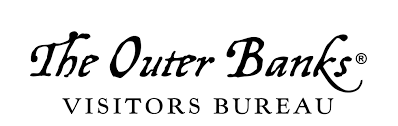 Facebookfacebook.com/theouterbanksInstagram @theouterbanksncTwitter @theouterbanksTumblr visitouterbanks.tumblr.comYoutubeTheouterbanksncPinterest 
theouterbanksWebsiteouterbanks.orgHashtag Examples: #obxnow, #outerbankssoul, #obx, #outerbanks, #nagshead, #elizabethangardens